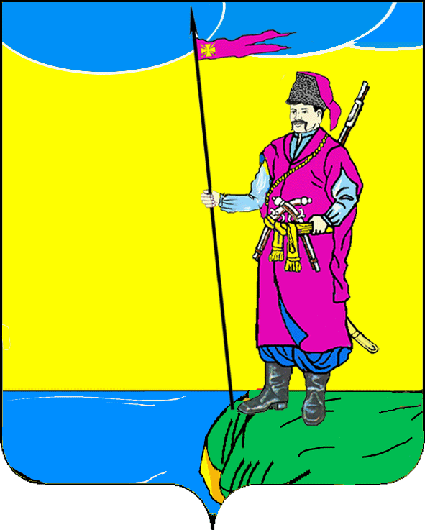 АДМИНИСТРАЦИЯ ПЛАСТУНОВСКОГО СЕЛЬСКОГО ПОСЕЛЕНИЯ ДИНСКОГО РАЙОНАПОСТАНОВЛЕНИЕАктуальная редакция(изменения № 31 от 27.02.2018 г.; № 197 от 01.11.2018 г.; № 102 от 17.06.2019 г.; № 214 от 12.11.2019 г.; № 287 от 31.12.2019 г.; № 69 от 12.03.2020 г.; № 102 от 09.04.2020 г.; № 256 от 13.11.2020 г.; № 288 от 21.12.2020 г.; № 49 от 19.03.2021 г.; № 266 от 12.11.2021 г.; № 307 от 24.12.2021 г.  )от  09.08.2017г										№  169станица ПластуновскаяОб утверждении муниципальной программы Пластуновского сельского поселения Динского района «Комплексное развитие систем транспортной инфраструктуры и дорожного хозяйства»Срок реализации муниципальной программы 2018-2024 год         В соответствии с п.5 ст. 14 Федерального закона от 06.10.2003 №131-ФЗ «Об общих принципах организации местного самоуправления в Российской Федерации», Градостроительным кодексом Российской Федерации, постановления администрации Пластуновского сельского поселения Динского района от 1 августа 2014 года № 257 «Об утверждении Порядка принятия решения о разработке, формирования, реализации и оценки эффективности реализации муниципальных программ муниципального образования Пластуновское сельское поселение Динского района» (с изменениями от 05.08.2015г №366, от 18.08.2016г №336, от 16.06.2017г №116),  по результатам общественных обсуждений, п о с т а н о в л я ю:1. Утвердить муниципальную программу Пластуновского сельского поселения Динского района «Комплексное развитие систем транспортной инфраструктуры и дорожного хозяйства» (прилагается).2. Общему отделу (Петренко) опубликовать настоящее постановление в газете «Пластуновские известия» и на официальном сайте администрации.            3.Признать утратившим силу постановление администрации № 152 от 12.07.2017г «Об утверждении муниципальной программы Пластуновского сельского поселения Динского района «Комплексное развитие систем транспортной инфраструктуры и дорожного хозяйства»4. Контроль  исполнения настоящего постановления оставляю за собой.5. Постановление вступает в силу с 1 января 2018 года, но не ранее дня его официального опубликования и вступления в силу решения Совета Пластуновского сельского поселения Динского района «О бюджете Пластуновского сельского поселения Динского района на 2018 год».    Глава администрацииПластуновскогосельского поселения						            С.К.ОлейникПРИЛОЖЕНИЕ УТВЕРЖДЕНАпостановлением администрации Пластуновского сельского поселения Динского районаот 09.08.2017г № 169Программа«Комплексное развитие систем транспортной инфраструктуры и дорожного хозяйства» Паспортпрограммы  «Комплексное развитие систем транспортной инфраструктуры и дорожного хозяйства»1. Характеристика текущего состояния и основные проблемы в сфере развития систем транспортной инфраструктуры и дорожного хозяйства Пластуновского сельского поселения Динского районаНа территории Российской Федерации реализуется национальный проект «Безопасные и качественные автомобильные дороги» и государственная программа Краснодарского края «Развитие сети автомобильных дорог Краснодарского края». Создание современной, комфортной и надежной транспортной инфраструктуры — одна из главных задач, достигаемая путем реализации ежегодного комплекса первоочередных мероприятий данных проектов. На территории Пластуновского сельского поселения Динского района (далее также – сельское поселение) ремонт дорог местного значения осуществляется за счёт денежных средств местного бюджета, что часто недостаточно для создания комфортных условий эксплуатации объектов транспортной инфраструктуры.Одним из основополагающих условий развития поселения является комплексное развитие систем жизнеобеспечения Пластуновского сельского поселения. Этапом, предшествующим разработке основных мероприятий Программы, является проведение анализа и оценка социально-экономического и территориального развития сельского поселения.Анализ и оценка социально-экономического и территориального развития муниципального образования, а также прогноз его развития проводится по следующим направлениям:	демографическое развитие;	перспективное строительство;	состояние транспортной инфраструктуры;Программа направлена на обеспечение надежного и устойчивого обслуживания потребителей услугами, снижение износа объектов транспортной инфраструктуры.Муниципальное образование Пластуновское сельское поселение Динского района расположено в центральной части Краснодарского края. Пластуновское сельское поселение образовано в 2006 году. Административный центр Пластуновского сельского поселения – станица Пластуновская  расположена в 6 км от административного центра Динского района -  станицы Динская и в 40 км от административного центра Краснодарского края – г. Краснодара. Застройка поселения представлена различными по этажности домовладениями, имеются  многоквартирные дома, здания производственного, социального назначения, торговой сферы и другие. Общая численность населения – 12 521 человек Общая площадь земель муниципального образования  - 14 381,8  га, в том числе земель сельхозугодий – 12 760  га,  площадь земель населенного пункта – 1 197 га. Общая протяженность дорог местного значения – 86,8 км. Показатели демографического развития поселения являются ключевым инструментом оценки развития сельского поселения, как среды жизнедеятельности человека. Согласно статистическим показателям и сделанным на их основе оценкам, динамика демографического развития Васюринское сельского поселения характеризуется следующими показателями:В период с 2017 по 2020 гг. численность населения поселения прирастала, но недостаточными темпами.Для достижения целей Программы принимается условие, при котором численность жителей имеет тенденцию роста.Транспортная инфраструктура и дорожное хозяйство являются одними из важнейших отраслей экономики, от устойчивого и эффективного функционирования которых в значительной степени зависят социально-экономическое развитие Пластуновского сельского поселения Динского района  и условия жизни населения.Протяженность автомобильных дорог Пластуновского сельского поселения  составляет , из них с асфальто-бетонным  типом покрытия – 15,4 (17,7%) км, дороги с гравийным покрытием – 55,9 (64,4%)км  грунтовые дороги – .(17,9%). Муниципальная дорожная сеть Пластуновского сельского поселения  представлена 48 улицами, проездами и переулками.Более  дорог, что составляет 81% от общей протяженности дорог местного значения, требуют ремонта. Значительная степень износа автомобильных дорог, сложилась из-за недостаточного финансирования ремонтных работ в условиях постоянного увеличения интенсивности дорожного движения и роста парка транспортных средств. В соответствии с приказом Минтранса РФ от 01.11.2007 г. №157 межремонтные сроки проведения работ по ремонту дорог общего пользования в зависимости от интенсивности движения транспортных средств составляет 3-6 лет. Срок проведения работ по ремонту автомобильных дорог IV — V категории с переходными и низшими типами дорожной одежды составляет 3 года.Большинство дорог не ремонтировалось более 10 лет, что превышает межремонтные сроки в 2-3 раза. Фактически в соответствии с требованиями того же приказа необходимо проводить капитальный ремонт практически всех автомобильных дорог с усовершенствованным покрытием, межремонтный срок проведения капитального ремонта которых составляет 10-12 лет.Наличие большого количества грунтовых дорог требует проведения работ по асфальтированию не менее  одной автомобильной дороги в год.Содержание в надлежащем состоянии автомобильных дорог Пластуновского сельского поселения  и элементов по их обустройству требует регулярного выполнения большого объема работ по очистке проезжей части дорог, тротуаров, обочин,  работ по ямочному ремонту покрытия дорог, установке дорожных знаков, ограждений, сигнальных столбиков, а также по замене, при необходимости, элементов обустройства автомобильных дорог. Выделяемых финансовых средств на содержание дорог явно недостаточно для поддержания их в нормативном состоянии.В Пластуновском сельском поселении имеются внутриквартальные дороги и проезды, а также около 11,24 км. тротуаров. Длительное время на их содержание и ремонт средства не выделялись, поэтому состояние многих из них неудовлетворительное. Учитывая большую загруженность проездов припаркованным автомобильным транспортом и в связи с этим большим объемом ручного труда необходимо объем финансирования этих работ определять по той же методике, что и для дорог общего пользования. Межремонтный срок проведения ремонта внутриквартальных дорог и проездов, а также тротуаров составляет около 5-8 лет. Для поддержания их в нормативном состоянии ежегодно необходимо ремонтировать не менее 0,3-0,5 километра.Рост парка автомобильного транспорта, увеличение загруженности дорог и снижение средних скоростей движения приводят к увеличению числа дорожно-транспортных происшествий и ухудшению экологической обстановки.Для разрешения существующих проблем в сфере дорожного хозяйства Пластуновскому сельскому поселению  требуются значительные средства, которыми в настоящее время оно не располагает. Формирование муниципального Дорожного фонда не решит вопрос финансирования дорожного хозяйства в полном объеме. Программа направлена на обеспечение надежного и устойчивого обслуживания потребителей услугами, снижение износа объектов транспортной инфраструктуры.2. Цели, задачи и целевые показатели, сроки и этапы реализации муниципальной программыЦелью муниципальной программы является Решение проблем улично-дорожной сети и безопасности дорожного движения в Пластуновском сельском поселении Динского района.Для достижения цели, поставленной муниципальной программой, необходимо решение следующей задачи:улучшение качества покрытия улично-дорожной сети, увеличение инвестиционной привлекательности Пластуновского сельского поселения Динского района.В ходе исполнения муниципальной программы будет производиться корректировка параметров и ежегодных планов ее реализации в рамках бюджетного процесса с учетом тенденций социально-экономического и территориального развития сельского поселения.Состав показателей муниципальной программы определен исходя из принципа необходимости и достаточности информации для характеристики достижения цели и решения задачи муниципальной программы в рамках реализуемых мероприятий.8. Сроки реализации муниципальной программы: 2018 - 2024 годы. Этапы реализации не предусмотрены.9. Перечень показателей носит открытый характер и предусматривает возможность корректировки в случае потери информативности показателя (достижение максимального значения или насыщения), изменения приоритетов государственной политики в сфере дорожного хозяйства.Цели, задачи и целевые показатели муниципальной программы Пластуновского сельского поселения Динского района «Комплексное развитие систем транспортной инфраструктуры и дорожного хозяйства»3. Перечень и краткое описание подпрограмм-Подпрограмма «Сети автомобильных дорог» направление на  ремонт дорог с грунтовым типом покрытия, на ремонт автомобильных дорог общего пользования с твёрдым покрытием, содержание дорог общего пользования;-Подпрограмма «Повышение безопасности дорожного движения». Подпрограмма направлена на формирование общественного сознания в части повышения дисциплины участников движения на автомобильных дорогах, улучшение дорожных условий, усиление контроля за движением.Реализация программных мероприятий позволит приостановить рост ДТП с пострадавшими и снизить их количество, а также сократить число погибших в ДТП, совершенствовать системы управления обеспечением безопасности дорожного движения, работу с участниками дорожного движения, организацию дорожного движения в Пластуновском сельском поселении, обеспечить безопасные условия движения на местных автомобильных дорогах.4. Обоснование ресурсного обеспечения муниципальной программыОбщий объем финансирования, необходимый для реализации мероприятий муниципальной программы, составляет: 107 038,0 тыс. рублей, в том числе по годам:   Привлечение средств из федерального и краевого бюджетов на условиях софинансирования мероприятий муниципальной программы будет осуществляться в соответствии с федеральным и краевым законодательством в рамках реализации национального проекта «Безопасные и качественные автомобильные дороги» и государственной программы Краснодарского края «Развитие сети автомобильных дорог Краснодарского края». Источниками финансирования мероприятий Программы являются средства федерального бюджета, бюджета Краснодарского края и бюджета Пластуновского сельского поселения, а также внебюджетные источники.Ресурсное обеспечение реализации муниципальной программы за счет средств федерального, краевого и местного бюджетов подлежит ежегодному уточнению в рамках формирования проектов бюджетов на очередной финансовый год и на плановый период.Объемы финансирования мероприятий из федерального и регионального бюджета определяются после принятия федеральных, государственных и краевых программ и подлежат уточнению после формирования краевого бюджета на соответствующий финансовый год с учетом результатов реализации мероприятий в предыдущем финансовом году.5. Методика оценки эффективности реализации муниципальной программыОценка эффективности реализации муниципальной программы проводится ежегодно. Результаты оценки эффективности реализации муниципальной программы представляются ее координатором в составе ежегодного доклада о ходе реализации муниципальной программы и оценке эффективности ее реализации.5.2. Оценка эффективности реализации муниципальной программы осуществляется в два этапа.5.2.1. На первом этапе осуществляется оценка эффективности реализации каждой из подпрограмм, входящих в состав муниципальной программы, и включает:оценку степени реализации мероприятий подпрограмм  и достижения ожидаемых непосредственных результатов их реализации;оценку степени соответствия запланированному уровню бюджетных расходов;оценку эффективности использования финансовых средств;оценку степени достижения целей и решения задач подпрограмм, входящих в муниципальную программу (далее - оценка степени реализации подпрограммы).5.2.2. На втором этапе осуществляется оценка эффективности реализации муниципальной программы в целом, включая оценку степени достижения целей и решения задач муниципальной программы.Оценка степени реализации мероприятий подпрограмм  и достижения ожидаемых непосредственных результатов их реализации.5.3.1. Степень реализации мероприятий оценивается для каждой подпрограммы, как доля мероприятий выполненных в полном объеме по следующей формуле:СРм = Мв / М, где:                                           (1)СРм - степень реализации мероприятий;Мв- количество мероприятий, выполненных в полном объеме, из числа мероприятий, запланированных к реализации в отчетном году;М - общее количество мероприятий, запланированных к реализации в отчетном году.5.3.2. Мероприятие может считаться выполненным в полном объеме при достижении следующих результатов:- мероприятие, результаты которого оцениваются на основании числовых (в абсолютных или относительных величинах) значений показателя непосредственного результата реализации мероприятия (далее - результат), считается выполненным в полном объеме, если фактически достигнутое его значение составляет не менее 95% от запланированного и не хуже, чем значение показателя результата, достигнутое в году, предшествующем отчетному, с учетом корректировки объемов финансирования по мероприятию.В том случае, когда для описания результатов реализации мероприятия используется несколько показателей, для оценки степени реализации мероприятия используется среднее арифметическое значение отношений фактических значений показателей к запланированным значениям, выраженное в процентах;- мероприятие, предусматривающее оказание муниципальных услуг (выполнение работ) на основании муниципальных заданий, финансовое обеспечение которых осуществляется за счет средств районного бюджета, считается выполненным в полном объеме в случае выполнения сводных показателей муниципальных заданий по объему (качеству) муниципальных услуг (работ) в соответствии с соглашением о порядке и условиях предоставления субсидии на финансовое обеспечение выполнения муниципального задания, заключаемого муниципальным бюджетным учреждением муниципального образования Динской район;- по иным мероприятиям результаты реализации могут оцениваться как достижение или не достижение качественного результата.5.4. Оценка степени соответствия запланированному уровню бюджетных расходов.5.4.1. Степень соответствия запланированному уровню бюджетных расходов оценивается для каждой подпрограммы как отношение фактически произведенных в отчетном году расходов на их реализацию к плановым значениям по следующей формуле:Суз = Зф / Зп, где:                                      (2)    ССуз - степень соответствия запланированному уровню расходов;Зф - фактические расходы на реализацию подпрограммы в отчетном году;Зп- объемы финансовых средств, предусмотренные на реализацию соответствующей подпрограммы на отчетный год в соответствии с действующей на момент проведения оценки эффективности реализации редакцией муниципальной программы.5.5. Оценка эффективности использования финансовых средств. 5.5.1. Эффективность использования финансовых средств рассчитывается для каждой подпрограммы как отношение степени реализации мероприятий к степени соответствия запланированному уровню расходов по следующей формуле:Эис = СРм / ССуз, где:                                     (3)  Эис - эффективность использования финансовых средств;СРм - степень реализации мероприятий (1);ССуз - степень соответствия запланированному уровню расходов (2).5.6. Оценка степени достижения целей и решения задач подпрограммы. 5.6.1. Для оценки степени достижения целей и решения задач (далее - степень реализации) подпрограммы определяется степень достижения плановых значений каждого целевого показателя, характеризующего цели и задачи подпрограммы.5.6.2. Степень достижения планового значения целевого показателя рассчитывается по следующей формуле:СДп/ппз= ЗПп/пф/ ЗПп/пп,   где                                (4)СДп/ппз- степень достижения планового значения целевого показателя подпрограммы;ЗПп/пф- значение целевого показателя подпрограммы  фактически достигнутое на конец отчетного периода;ЗПп/пп- плановое значение целевого показателя подпрограммы.5.6.3. Степень реализации подпрограммы рассчитывается по формуле:СРп/п = (СДп/ппз1 + СДп/ппз2 + …+ СДп/ппзn)/n, где:                  (5)СРп/п- степень реализации подпрограммы;СДп/ппз- степень достижения планового значения целевого показателя подпрограммы;n - количество целевых показателей подпрограммы.При использовании данной формулы в случаях, если СДп/ппз>1, его значение принимается равным 1.5.7. Оценка эффективности реализации подпрограммы.5.7.1. Эффективность реализации подпрограммы оценивается в зависимости от значений оценки степени реализации подпрограммы и оценки эффективности использования финансовых средств по следующей формуле:ЭРп/п= СРп/п * Эис, где:                                    (6)ЭРп/п- эффективность реализации подпрограммы;СРп/п- степень реализации подпрограммы (5);Эис - эффективность использования финансовых средств (3).5.7.2. Эффективность реализации подпрограммы признается высокой в случае, если значение ЭРп/п составляет не менее 0,90.Эффективность реализации подпрограммы признается средней в случае, если значение ЭРп/п составляет не менее 0,80.Эффективность реализации подпрограммы  признается удовлетворительной в случае, если значение ЭРп/п составляет не менее 0,70.В остальных случаях эффективность реализации подпрограммы признается неудовлетворительной.5.8. Оценка степени достижения целей и решения задач муниципальной программы.5.8.1. Для оценки степени достижения целей и решения задач (далее - степень реализации) муниципальной программы определяется степень достижения плановых значений каждого целевого показателя, характеризующего цели и задачи муниципальной программы.5.8.2. Степень достижения планового значения целевого показателя, характеризующего цели и задачи муниципальной программы, рассчитывается по следующей формуле:СДмппз = ЗПмпф / ЗПмпп, где                                  (7)СДмппз - степень достижения планового значения целевого показателя, характеризующего цели и задачи муниципальной программы;ЗПмпф - значение целевого показателя, характеризующего цели и задачи муниципальной программы, фактически достигнутое на конец отчетного периода;ЗПмпп - плановое значение целевого показателя, характеризующего цели и задачи муниципальной программы.5.8.3. Степень реализации муниципальной программы рассчитывается по формуле:СРмп= (СДмппз1 + СДмппз2 + … + СДмппзm) / m, где:              (8)СРмп - степень реализации муниципальной программы;СДмппз - степень достижения планового значения целевого показателя, характеризующего цели и задачи муниципальной программы (7);m- количество целевых показателей, характеризующих цели и задачи муниципальной программы.При использовании данной формулы в случаях, если СДмппз>1, его значение принимается равным 1.5.9. Оценка эффективности реализации муниципальной программы.5.9.1. Эффективность реализации муниципальной программы оценивается в зависимости от значений оценки степени реализации муниципальной программы и оценки эффективности реализации входящих в нее подпрограмм по следующей формуле:ЭРмп= 0,5*СРмп + 0,5*(ЭРп/п1*k1 + ЭРп/п2*k2 + …+ЭРп/пj*kj), где:ЭРмп - эффективность реализации муниципальной программы;СРмп - степень реализации муниципальной программы (8);ЭРп/п- эффективность реализации подпрограммы (6);k1, k2,…,kj - коэффициенты значимости подпрограммы для достижения целей муниципальной программы, определяемый в методике оценки эффективности реализации муниципальной программы ее координатором. По умолчанию коэффициент значимости определяется по формуле:kj = Фj / Ф, где:Фj - объем фактических расходов (кассового исполнения) на реализацию j-той подпрограммы  в отчетном году;Ф - объем фактических расходов (кассового исполнения) на реализацию муниципальной программы.5.9.2. Эффективность реализации муниципальной программы признается высокой в случае, если значение ЭРмп составляет не менее 0,90.Эффективность реализации муниципальной программы признается средней в случае, если значение ЭРмп, составляет не менее 0,80.Эффективность реализации муниципальной программы признается удовлетворительной в случае, если значение ЭРмп составляет не менее 0,70.В остальных случаях эффективность реализации муниципальной программы признается неудовлетворительной.6. Механизм реализации муниципальной программы, включающий, в том числе, методику оценки эффективности муниципальной программыДля решения задач Программы предполагается использовать средства федерального, краевого бюджета, в т.ч. выделяемые на целевые программы Краснодарского края, средства местного бюджета, собственные средства хозяйствующих субъектов. В рамках реализации данной Программы в соответствии со стратегическими приоритетами развития Пластуновского сельского поселения, генеральным планом, основными направлениями сохранения и развития инженерной инфраструктуры будет осуществляться мониторинг проведенных мероприятий и на основе этого осуществляться корректировка мероприятий Программы. Основные целевые индикаторы реализации мероприятий Программы:1.	Содержание дорог в требуемом техническом состоянии;2.	Обеспечение безопасности дорожного движения.Реализация муниципальной программы осуществляется путем выполнения программных мероприятий в составе, содержании, объемах и сроках, предусмотренных ею. Ответственность за выполнение мероприятий лежит на исполнителях мероприятий муниципальной программы.Общее управление муниципальной программой осуществляет координатор муниципальной программы. Требования координатора муниципальной программы являются обязательными для исполнителей мероприятий муниципальной программы.Координатор муниципальной программы в процессе реализации муниципальной программы:организует реализацию муниципальной программы, координацию деятельности исполнителей мероприятий муниципальной программы;принимает решение о необходимости внесения в установленном порядке изменений в муниципальную программу;несет ответственность за достижение целевых показателей муниципальной программы;разрабатывает формы отчетности для исполнителей мероприятий муниципальной программы, необходимые для осуществления мониторинга и контроля за выполнением муниципальной программы, устанавливает сроки их представления;проводит мониторинг реализации муниципальной программы и готовит отчеты о ходе ее реализации на основании отчетов исполнителей мероприятий муниципальной программы;представляет в администрацию Пластуновского сельского поселения Динского района сведения, необходимые для проведения мониторинга реализации муниципальной программы;проводит оценку эффективности муниципальной программы;готовит ежегодный доклад о ходе реализации муниципальной программы и оценке эффективности ее реализации и до 1 марта года, следующего за отчетным, направляет в финансовый отдел администрации Пластуновского сельского поселения;размещает информацию о ходе реализации и достигнутых результатах муниципальной программы на официально странице сельского поселения в сети Интернет;обеспечивает приведение муниципальной программы в соответствие с решением Совета  Пластуновского сельского поселения Динского района на очередной финансовый год и на плановый период в срок, установленный статьей 179 Бюджетного кодекса Российской Федерации.осуществляет иные полномочия, установленные муниципальной программой.Доклад должен содержать:сведения о фактических объемах финансирования муниципальной программы в целом и по каждому отдельному мероприятию муниципальной программы в разрезе источников финансирования;сведения о фактическом выполнении программных мероприятий с указанием причин их невыполнения или неполного выполнения;сведения о соответствии фактически достигнутых показателей реализации муниципальной программы показателям, установленным при утверждении программы;сведения о соответствии достигнутых результатов фактическим затратам на реализацию муниципальной программы.Ежеквартально, до 25-го числа, следующего за отчетным (за исключением отчетного периода за год), координатор муниципальной программы представляет в финансовый отдел администрации Пластуновского сельского поселения отчетность об объемах и источниках финансирования муниципальной программы в разрезе мероприятий. В случае расхождений между плановыми и фактическими значениями объемов финансирования и показателей эффективности муниципальной программы координатором муниципальной программы проводится анализ факторов и указываются причины, повлиявшие на такие расхождения.Участники мероприятий муниципальной программы в процессе ее реализации:выполняют мероприятия муниципальной программы в объеме бюджетных ассигнований, утвержденных Советом Пластуновского сельского поселения Динского района о местном бюджете на очередной финансовый год и на плановый период;осуществляют подготовку предложений координатору муниципальной программы о повышении эффективности реализации муниципальной программы, по уточнению показателей, применяемых для оценки социально-экономической эффективности;осуществляют подготовку предложений координатору муниципальной программы по внесению изменений в муниципальную программу;несут персональную ответственность за реализацию соответствующего мероприятия муниципальной программы.Реализация мероприятий, по которым предусмотрено финансирование, осуществляется на основе муниципальных контрактов (договоров) на поставку товаров, выполнение работ, оказание услуг для муниципальных нужд, а также путем предоставления субсидий администрации Пластуновского сельского поселения. Порядок определения объема и условия предоставления субсидий администрации Пластуновского сельского поселения устанавливается постановлением администрации Пластуновского сельского поселения.Методика оценки эффективности реализации муниципальной программы основывается на принципе сопоставления фактически достигнутых значений целевых показателей с их плановыми значениями по результатам отчетного года.Изменения в Программе и сроки ее реализации, а также объемы финансирования из местного бюджета могут быть пересмотрены Администрацией поселения по ее инициативе или по предложению организаций в части изменения сроков реализации и мероприятий Программы.Начальник отдела ЖКХ, земельных и имущественныхотношений Пластуновского сельского поселения                                                                     Зименко К.Г.Подпрограмма «Сети автомобильных дорог»Паспорт
подпрограммы ««Сети автомобильных дорог»
1. Цели, задачи и целевые показатели достижения целей и решения задач, сроки и этапы реализации подпрограммыОсновной целью подпрограммы «Сети автомобильных дорог» является улучшение технического и эксплуатационного состояния автомобильных дорог общего пользования местного значения. Для достижения этой цели программы необходимо выполнить следующую задачу: обустройство, ремонт, содержание автомобильных дорог общего пользования местного значения.Сроки реализации подпрограммы: 2018 - 2024 годы, этапы реализации подпрограммы не предусмотрены.Цели, задачи и целевые показатели подпрограммы «Сети автомобильных дорог» муниципальной программы Пластуновского сельского поселения Динского района «Комплексное развитие систем транспортной инфраструктуры и дорожного хозяйства»2. Перечень мероприятий подпрограммы(тыс.рублей)3. Обоснование ресурсного обеспечения подпрограммыОбщий объем финансирования, необходимый для реализации мероприятий подпрограммы, составляет: 100 587,6 тыс. рублей, в том числе по годам:   Объемы финансирования рассчитаны на основании предварительных смет расходов на проведение мероприятия подпрограммы.В ходе реализации подпрограммы отдельные мероприятия, объемы и источники их финансирования могут корректироваться на основе анализа полученных результатов и с учетом реальных возможностей местного бюджета..4. Механизм реализации подпрограммыТекущее управление подпрограммой осуществляет ее координатор - Отдела ЖКХ, земельных и имущественных отношений администрации Пластуновского сельского поселения Динского района.Координатор подпрограммы в процессе ее реализации:обеспечивает разработку и реализацию подпрограммы;организует работу по достижению целевых показателей подпрограммы;представляет координатору муниципальной программы отчеты о реализации подпрограммы, а также информацию, необходимую для проведения оценки эффективности муниципальной программы, мониторинга ее реализации и подготовки годового отчета об итогах реализации муниципальной программы;осуществляет иные полномочия, установленные муниципальной программой (подпрограммой).Текущий контроль, анализ выполнения и оценку эффективности реализации подпрограммы в соответствии с установленным порядком осуществляет Администрация Пластуновского сельского поселения Динского района.Для достижения целей и реализации мероприятий, предусмотренных подпрограммой, координатор подпрограммы осуществляет закупки товаров, работ, услуг для муниципальных нужд Пластуновского сельского поселения за счет средств местного бюджета в соответствии с Федеральным законом от 5 апреля 2013 года № 44-ФЗ «О контрактной системе в сфере закупок товаров, работ, услуг для обеспечения государственных и муниципальных нужд».По результатам выполнения подпрограммы координатор подпрограммы представляет координатору программы доклад о результатах выполнения подпрограммы за истекший год и весь период реализации подпрограммы, включая оценку достижения утвержденных целевых индикаторов и показателей.Начальник отдела ЖКХ, земельных и имущественныхотношений Пластуновского сельского поселения                                                                           К.Г.ЗименкоПодпрограмма «Повышение безопасности дорожного движения»Паспорт
подпрограммы «Повышение безопасности дорожного движения»1. Цели, задачи и целевые показатели достижения целей и решения задач, сроки и этапы реализации подпрограммыОсновными целями подпрограммы «Повышение безопасности дорожного движения» является: - сокращение количества лиц, пострадавших в результате ДТП;- снижение показателей аварийности. Для достижения этих целей подпрограммы необходимо выполнить следующие задачи:- предупреждение опасного поведения участников дорожного движения и профилактика ДТП;-совершенствование организации движения транспорта и пешеходов в поселении.Реализация мероприятий подпрограммы позволит решить ряд социальных проблем, связанных с охраной жизни и здоровья участников движения и овладением ими навыками безопасного поведения на дорогах.Программные мероприятия направлены на формирование общественного сознания в части повышения дисциплины участников движения на автомобильных дорогах, улучшение дорожных условий, усиление контроля за движением.Реализация программных мероприятий позволит приостановить рост ДТП с пострадавшими и снизить их количество, обеспечить безопасные условия движения на местных автомобильных дорогах.Решить проблемы обеспечения безопасности дорожного движения позволит применение современных инженерных схем организации дорожного движения.Сроки реализации подпрограммы: 2018 - 2024 годы, этапы реализации подпрограммы не предусмотрены.Цели, задачи и целевые показатели подпрограммы «Повышение безопасности дорожного движения» муниципальной программы Пластуновского сельского поселения Динского района «Комплексное развитие систем транспортной инфраструктуры и дорожного хозяйства»2. Перечень мероприятий подпрограммы(тыс.рублей)3. Обоснование ресурсного обеспечения подпрограммыОбщий объем финансирования, необходимый для реализации мероприятий подпрограммы, составляет: 6 450,4 тыс. рублей, в том числе по годам:   Объемы финансирования рассчитаны на основании предварительных смет расходов на проведение мероприятия подпрограммы.В ходе реализации подпрограммы отдельные мероприятия, объемы и источники их финансирования могут корректироваться на основе анализа полученных результатов и с учетом реальных возможностей местного бюджета4. Механизм реализации подпрограммыТекущее управление подпрограммой осуществляет ее координатор - Отдела ЖКХ, земельных и имущественных отношений администрации Пластуновского сельского поселения Динского района.Координатор подпрограммы в процессе ее реализации:обеспечивает разработку и реализацию подпрограммы;организует работу по достижению целевых показателей подпрограммы;представляет координатору муниципальной программы отчеты о реализации подпрограммы, а также информацию, необходимую для проведения оценки эффективности муниципальной программы, мониторинга ее реализации и подготовки годового отчета об итогах реализации муниципальной программы;осуществляет иные полномочия, установленные муниципальной программой (подпрограммой).Текущий контроль, анализ выполнения и оценку эффективности реализации подпрограммы в соответствии с установленным порядком осуществляет Администрация Пластуновского сельского поселения Динского района.Для достижения целей и реализации мероприятий, предусмотренных подпрограммой, координатор подпрограммы осуществляет закупки товаров, работ, услуг для муниципальных нужд Пластуновского сельского поселения за счет средств местного бюджета в соответствии с Федеральным законом от 5 апреля 2013 года № 44-ФЗ «О контрактной системе в сфере закупок товаров, работ, услуг для обеспечения государственных и муниципальных нужд».По результатам выполнения подпрограммы координатор подпрограммы представляет координатору программы доклад о результатах выполнения подпрограммы за истекший год и весь период реализации подпрограммы, включая оценку достижения утвержденных целевых индикаторов и показателей.Начальник отдела ЖКХ, земельных и имущественныхотношений Пластуновского сельского поселения                                                                           К.Г.ЗименкоКоординатор муниципальной программыОтдела ЖКХ, земельных и имущественных отношений администрации Пластуновского сельского поселения Динского районаКоординаторы подпрограмм муниципальной программыОтдела ЖКХ, земельных и имущественных отношений администрации Пластуновского сельского поселения Динского районаУчастники муниципальной программыАдминистрация Пластуновского сельского поселения ДинскогорайонаПодпрограммы муниципальной программыПодпрограмма «Сети автомобильных дорог»;Подпрограмма «Повышение безопасности дорожного движения»Ведомственные целевые программыне предусмотреныЦели муниципальной программыРешение проблем улично-дорожной сети и безопасности дорожного движения в Пластуновском сельском поселении Динского районаЗадачи муниципальной программыУлучшение качества покрытия улично-дорожной сети, увеличение инвестиционной привлекательности Пластуновского сельского поселения Динского районаПеречень целевых показателей муниципальной программы- ремонт дорог с грунтовым типом покрытия; -ремонт автомобильных дорог общего пользования с твёрдым покрытием;- содержание дорог общего пользования;-повышение уровня обустройства автомобильных дорогах общего пользования — разметка проезжей части;-устройство и ремонт парковочных мест;- паспортизация бесхозяйных автомобильных дорог;-разработка проекта организации дорожного движения и изменение проекта организации дорожного движения;-ремонт внутриквартальных дорог и проездов.Этапы и сроки реализациимуниципальной программы2018 - 2024 годы,этапы не предусмотреныОбъемы бюджетных ассигнований муниципальной программыобъем финансовых ресурсов, предусмотренных на реализацию муниципальной программы, составляет 107 038,0 тыс. рублей, в том числе: из средств местного бюджета – 43 222,0 тыс. рублей, из средств краевого бюджета – 63 816,0 тыс. рублей,из средств федерального бюджета – 0,0 тыс. рублей, в том числе по годам:2018 год – 7 894,9 тыс. рублей, в том числе: местный бюджет – 3 962,5 тыс. рублей, краевой бюджет – 3 932,4 тыс. рублей;2019 год – 13 497,5 тыс. рублей,в том числе: местный бюджет – 5 251,1 тыс. рублей, краевой бюджет – 8 246,4 тыс. рублей.2020 год – 15 549,8 тыс. рублей,в том числе: местный бюджет – 7 747,8 тыс. рублей, краевой бюджет – 7 802,0 тыс. рублей;2021 год – 14 070,2 тыс. рублей,в том числе: местный бюджет – 7 435,1 тыс. рублей, краевой бюджет – 6 635,1 тыс. рублей;2022 год – 32 460,5 тыс. рублей,в том числе: местный бюджет – 6 070,4 тыс. рублей, краевой бюджет – 26 390,1 тыс. рублей;федеральный бюджет – 0,0 тыс. рублей;2023 год – 17 062,5 тыс. рублей,в том числе: местный бюджет – 6 252,5 тыс. рублей, краевой бюджет – 10 810,0 тыс. рублей;федеральный бюджет – 0,0 тыс. рублей;2024 год – 6 502,6 тыс. рублей из средств  местного бюджета;в том числе по подпрограммам муниципальной программы:объем финансирования подпрограммы «Сети автомобильных дорог» составит 100 587,6 тыс. рублей, в том числе: местный бюджет – 36 771,6 тыс. рублей, краевой бюджет – 63 816,0 тыс. рублей,федеральный бюджет – 0,0 тыс. рублей; в том числе по годам:2018 год – 7 096,9  тыс. рублей, в том числе: местный бюджет – 3 164,5 тыс. рублей,краевой бюджет – 3 932,4 тыс. рублей.2019 год – 12 587,1 тыс. рублей,в том числе: местный бюджет – 4 340,7 тыс. рублей, краевой бюджет – 8 246,4 тыс. рублей;2020 год – 13 632,9 тыс. рублей;в том числе: местный бюджет – 5 830,9 тыс. рублей, краевой бюджет – 7 802,0 тыс. рублей;2021 год – 12 745,1 тыс. рублей,в том числе: местный бюджет – 6 110,0 тыс. рублей, краевой бюджет – 6 635,1 тыс. рублей;2022 год – 31 960,5местный бюджет – 5 570,4 тыс. рублей, краевой бюджет – 26 390,1 тыс. рублей;федеральный бюджет – 0,0 тыс. рублей;2023 год – 16 562,5 тыс. рублей,в том числе: местный бюджет – 5 752,5 тыс. рублей, краевой бюджет – 10 810,0 тыс. рублей;федеральный бюджет – 0,0 тыс. рублей;2024 год – 6 002,6 тыс. рублей из средств  местного бюджета;объем финансирования подпрограммы «Повышение безопасности дорожного движения» из средств местного бюджета составит 6 450,4 тыс. рублей, в том числе по годам:2018 год – 798,0 тыс. рублей;2019 год – 910,4 тыс. рублей;2020 год – 1 916,9 тыс. рублей;2021 год – 1 325,1 тыс. рублей;2022 год – 500,0 тыс. рублей;2023 год – 500,0 тыс. рублей;2024 год – 500,0 тыс. рублей.Контроль за выполнениеммуниципальной программыАдминистрация Пластуновского сельского поселения Динского района Наименование показателяФактФактФактФактПрогнозПрогнозНаименование показателя2017 г.2018 г.2019 г.2020 г.2021 г.2022 г.Численность населения поселения, человек11 97812 14412 25812 29112 28312 320№п/пНаименование целевого показателяЕдиницаизмеренияСтатус*Значение показателейЗначение показателейЗначение показателейЗначение показателейЗначение показателейЗначение показателейЗначение показателей№п/пНаименование целевого показателяЕдиницаизмеренияСтатус*201820192020202120222023202412345678910111.Муниципальная программа «Комплексное развитие систем транспортной инфраструктуры и дорожного хозяйства»Муниципальная программа «Комплексное развитие систем транспортной инфраструктуры и дорожного хозяйства»Муниципальная программа «Комплексное развитие систем транспортной инфраструктуры и дорожного хозяйства»Муниципальная программа «Комплексное развитие систем транспортной инфраструктуры и дорожного хозяйства»Муниципальная программа «Комплексное развитие систем транспортной инфраструктуры и дорожного хозяйства»Муниципальная программа «Комплексное развитие систем транспортной инфраструктуры и дорожного хозяйства»Муниципальная программа «Комплексное развитие систем транспортной инфраструктуры и дорожного хозяйства»Муниципальная программа «Комплексное развитие систем транспортной инфраструктуры и дорожного хозяйства»Муниципальная программа «Комплексное развитие систем транспортной инфраструктуры и дорожного хозяйства»Муниципальная программа «Комплексное развитие систем транспортной инфраструктуры и дорожного хозяйства»Цель Решение проблем улично-дорожной сети и безопасности дорожного движения в Пластуновском сельском поселении Динского районаЦель Решение проблем улично-дорожной сети и безопасности дорожного движения в Пластуновском сельском поселении Динского районаЦель Решение проблем улично-дорожной сети и безопасности дорожного движения в Пластуновском сельском поселении Динского районаЦель Решение проблем улично-дорожной сети и безопасности дорожного движения в Пластуновском сельском поселении Динского районаЦель Решение проблем улично-дорожной сети и безопасности дорожного движения в Пластуновском сельском поселении Динского районаЦель Решение проблем улично-дорожной сети и безопасности дорожного движения в Пластуновском сельском поселении Динского районаЦель Решение проблем улично-дорожной сети и безопасности дорожного движения в Пластуновском сельском поселении Динского районаЦель Решение проблем улично-дорожной сети и безопасности дорожного движения в Пластуновском сельском поселении Динского районаЦель Решение проблем улично-дорожной сети и безопасности дорожного движения в Пластуновском сельском поселении Динского районаЦель Решение проблем улично-дорожной сети и безопасности дорожного движения в Пластуновском сельском поселении Динского районаЗадача Улучшение качества покрытия улично-дорожной сети, увеличение инвестиционной привлекательности Пластуновского сельского поселения Динского районаЗадача Улучшение качества покрытия улично-дорожной сети, увеличение инвестиционной привлекательности Пластуновского сельского поселения Динского районаЗадача Улучшение качества покрытия улично-дорожной сети, увеличение инвестиционной привлекательности Пластуновского сельского поселения Динского районаЗадача Улучшение качества покрытия улично-дорожной сети, увеличение инвестиционной привлекательности Пластуновского сельского поселения Динского районаЗадача Улучшение качества покрытия улично-дорожной сети, увеличение инвестиционной привлекательности Пластуновского сельского поселения Динского районаЗадача Улучшение качества покрытия улично-дорожной сети, увеличение инвестиционной привлекательности Пластуновского сельского поселения Динского районаЗадача Улучшение качества покрытия улично-дорожной сети, увеличение инвестиционной привлекательности Пластуновского сельского поселения Динского районаЗадача Улучшение качества покрытия улично-дорожной сети, увеличение инвестиционной привлекательности Пластуновского сельского поселения Динского районаЗадача Улучшение качества покрытия улично-дорожной сети, увеличение инвестиционной привлекательности Пластуновского сельского поселения Динского районаЗадача Улучшение качества покрытия улично-дорожной сети, увеличение инвестиционной привлекательности Пластуновского сельского поселения Динского района1.1Доля дорог, соответствующих нормативам %16,81718181818182.Подпрограммы муниципальной программыПодпрограммы муниципальной программыПодпрограммы муниципальной программыПодпрограммы муниципальной программыПодпрограммы муниципальной программыПодпрограммы муниципальной программыПодпрограммы муниципальной программыПодпрограммы муниципальной программыПодпрограммы муниципальной программыПодпрограммы муниципальной программы2.1Подпрограмма «Сети автомобильных дорог»Подпрограмма «Сети автомобильных дорог»Подпрограмма «Сети автомобильных дорог»Подпрограмма «Сети автомобильных дорог»Подпрограмма «Сети автомобильных дорог»Подпрограмма «Сети автомобильных дорог»Подпрограмма «Сети автомобильных дорог»Подпрограмма «Сети автомобильных дорог»Подпрограмма «Сети автомобильных дорог»Подпрограмма «Сети автомобильных дорог»Цель - Улучшение технического и эксплуатационного состояния автомобильных дорог общего пользования местного значенияЦель - Улучшение технического и эксплуатационного состояния автомобильных дорог общего пользования местного значенияЦель - Улучшение технического и эксплуатационного состояния автомобильных дорог общего пользования местного значенияЦель - Улучшение технического и эксплуатационного состояния автомобильных дорог общего пользования местного значенияЦель - Улучшение технического и эксплуатационного состояния автомобильных дорог общего пользования местного значенияЦель - Улучшение технического и эксплуатационного состояния автомобильных дорог общего пользования местного значенияЦель - Улучшение технического и эксплуатационного состояния автомобильных дорог общего пользования местного значенияЦель - Улучшение технического и эксплуатационного состояния автомобильных дорог общего пользования местного значенияЦель - Улучшение технического и эксплуатационного состояния автомобильных дорог общего пользования местного значенияЦель - Улучшение технического и эксплуатационного состояния автомобильных дорог общего пользования местного значенияЗадача - Обустройство, ремонт, содержание автомобильных дорог общего пользования местного значенияЗадача - Обустройство, ремонт, содержание автомобильных дорог общего пользования местного значенияЗадача - Обустройство, ремонт, содержание автомобильных дорог общего пользования местного значенияЗадача - Обустройство, ремонт, содержание автомобильных дорог общего пользования местного значенияЗадача - Обустройство, ремонт, содержание автомобильных дорог общего пользования местного значенияЗадача - Обустройство, ремонт, содержание автомобильных дорог общего пользования местного значенияЗадача - Обустройство, ремонт, содержание автомобильных дорог общего пользования местного значенияЗадача - Обустройство, ремонт, содержание автомобильных дорог общего пользования местного значенияЗадача - Обустройство, ремонт, содержание автомобильных дорог общего пользования местного значенияЗадача - Обустройство, ремонт, содержание автомобильных дорог общего пользования местного значения2.1.1Ремонт автомобильных дорогкм2,44,60,851,23,60,50,52.1.2Содержание сети автомобильных дорог общего пользования и искусственных сооружений на нихм35005005005005005005002.2Подпрограмма «Повышение безопасности дорожного движения»Подпрограмма «Повышение безопасности дорожного движения»Подпрограмма «Повышение безопасности дорожного движения»Подпрограмма «Повышение безопасности дорожного движения»Подпрограмма «Повышение безопасности дорожного движения»Подпрограмма «Повышение безопасности дорожного движения»Подпрограмма «Повышение безопасности дорожного движения»Подпрограмма «Повышение безопасности дорожного движения»Подпрограмма «Повышение безопасности дорожного движения»Подпрограмма «Повышение безопасности дорожного движения»Цели: - сокращение количества лиц, пострадавших в результате ДТП;           - снижение показателей аварийностиЦели: - сокращение количества лиц, пострадавших в результате ДТП;           - снижение показателей аварийностиЦели: - сокращение количества лиц, пострадавших в результате ДТП;           - снижение показателей аварийностиЦели: - сокращение количества лиц, пострадавших в результате ДТП;           - снижение показателей аварийностиЦели: - сокращение количества лиц, пострадавших в результате ДТП;           - снижение показателей аварийностиЦели: - сокращение количества лиц, пострадавших в результате ДТП;           - снижение показателей аварийностиЦели: - сокращение количества лиц, пострадавших в результате ДТП;           - снижение показателей аварийностиЦели: - сокращение количества лиц, пострадавших в результате ДТП;           - снижение показателей аварийностиЦели: - сокращение количества лиц, пострадавших в результате ДТП;           - снижение показателей аварийностиЦели: - сокращение количества лиц, пострадавших в результате ДТП;           - снижение показателей аварийностиЗадачи: - предупреждение опасного поведения участников дорожного движения и профилактика ДТП;              -совершенствование организации движения транспорта и пешеходов в поселении.Задачи: - предупреждение опасного поведения участников дорожного движения и профилактика ДТП;              -совершенствование организации движения транспорта и пешеходов в поселении.Задачи: - предупреждение опасного поведения участников дорожного движения и профилактика ДТП;              -совершенствование организации движения транспорта и пешеходов в поселении.Задачи: - предупреждение опасного поведения участников дорожного движения и профилактика ДТП;              -совершенствование организации движения транспорта и пешеходов в поселении.Задачи: - предупреждение опасного поведения участников дорожного движения и профилактика ДТП;              -совершенствование организации движения транспорта и пешеходов в поселении.Задачи: - предупреждение опасного поведения участников дорожного движения и профилактика ДТП;              -совершенствование организации движения транспорта и пешеходов в поселении.Задачи: - предупреждение опасного поведения участников дорожного движения и профилактика ДТП;              -совершенствование организации движения транспорта и пешеходов в поселении.Задачи: - предупреждение опасного поведения участников дорожного движения и профилактика ДТП;              -совершенствование организации движения транспорта и пешеходов в поселении.Задачи: - предупреждение опасного поведения участников дорожного движения и профилактика ДТП;              -совершенствование организации движения транспорта и пешеходов в поселении.Задачи: - предупреждение опасного поведения участников дорожного движения и профилактика ДТП;              -совершенствование организации движения транспорта и пешеходов в поселении.2.2.1Нанесение линии горизонтальной разметки 100 м293333332.2.2Установка отсутствующих дорожных знаков на территории  поселения шт.01151111Годы реализации      Объем финансирования, тыс. рублей      Объем финансирования, тыс. рублей      Объем финансирования, тыс. рублей      Объем финансирования, тыс. рублей      Объем финансирования, тыс. рублейГоды реализацииВсегоВ разрезе и
источников  финансированияВ разрезе и
источников  финансированияВ разрезе и
источников  финансированияВ разрезе и
источников  финансированияГоды реализацииВсегоФедераль-ныйбюджетКраевой бюджетместный бюджетВнебюджет-ные источникиПодпрограмма «Сети автомобильных дорог»Подпрограмма «Сети автомобильных дорог»Подпрограмма «Сети автомобильных дорог»Подпрограмма «Сети автомобильных дорог»Подпрограмма «Сети автомобильных дорог»Подпрограмма «Сети автомобильных дорог»2018 год7 096,90,03 932,43 164,50,02019 год12 587,10,08 246,44 340,70,02020 год13 632,90,07 802,05 830,90,02021 год12 745,10,06 635,16 110,00,02022 год31 960,50,026 390,15 570,40,02023 год16 562,50,010 810,05 752,50,02024 год6 002,60,00,06 002,60,0Всего по подпрограмме100 587,60,063 816,036 771,60,00Подпрограмма «Повышение безопасности дорожного движения»Подпрограмма «Повышение безопасности дорожного движения»Подпрограмма «Повышение безопасности дорожного движения»Подпрограмма «Повышение безопасности дорожного движения»Подпрограмма «Повышение безопасности дорожного движения»Подпрограмма «Повышение безопасности дорожного движения»2018 год798,00,00,0798,00,02019 год910,40,00,0910,40,02020 год1 916,90,00,01 916,90,02021 год1 325,10,00,01 325,10,02022 год500,00,00,0500,00,02023 год500,00,00,0500,00,02024 год500,00,00,0500,00,0Всего по подпрограмме6 450,40,00,06 450,40,0Общий объем финансирования по муниципальной программеОбщий объем финансирования по муниципальной программеОбщий объем финансирования по муниципальной программеОбщий объем финансирования по муниципальной программеОбщий объем финансирования по муниципальной программеОбщий объем финансирования по муниципальной программе2018 год7 894,90,03 932,43 962,50,02019 год13 497,50,08 246,45 251,10,02020 год15 549,80,07 802,07 747,80,02021 год14 070,20,06 635,17 435,10,02022 год32 460,50,026 390,16 070,40,02023 год17 062,50,010 810,06 252,50,02024 год6 502,60,00,06 502,60,0Всего по муниципальной программе107 038,00,063 816,043 222,00,0ПРИЛОЖЕНИЕ № 1к муниципальной программе Пластуновского сельского поселения Динского района «Комплексное развитие систем транспортной инфраструктуры и дорожного хозяйства»Координатор подпрограммыОтдела ЖКХ, земельных и имущественных отношений администрации Пластуновского сельского поселения Динского районаУчастники подпрограммыАдминистрация Пластуновского сельского поселения Динского районаЦели подпрограммыУлучшение технического и эксплуатационного состояния автомобильных дорог общего пользования местного значенияЗадачи подпрограммыОбустройство, ремонт, содержание автомобильных дорог общего пользования местного значенияПеречень целевых показателей подпрограммыСодержание сети автомобильных дорог общего пользования и искусственных сооружений на них». Ремонт автомобильных дорог.Этапы и сроки реализацииподпрограммы2018 - 2024 годы,этапы не предусмотреныОбъемы бюджетных ассигнований подпрограммыобъем финансирования подпрограммы «Сети автомобильных дорог» составит 100 587,6 тыс. рублей, в том числе: местный бюджет – 36 771,6 тыс. рублей, краевой бюджет – 63 816,0 тыс. рублей,федеральный бюджет – 0,0 тыс. рублей; в том числе по годам:2018 год – 7 096,9  тыс. рублей, в том числе: местный бюджет – 3 164,5 тыс. рублей,краевой бюджет – 3 932,4 тыс. рублей.2019 год – 12 587,1 тыс. рублей,в том числе: местный бюджет – 4 340,7 тыс. рублей, краевой бюджет – 8 246,4 тыс. рублей;2020 год – 13 632,9 тыс. рублей;в том числе: местный бюджет – 5 830,9 тыс. рублей, краевой бюджет – 7 802,0 тыс. рублей;2021 год – 12 745,1 тыс. рублей,в том числе: местный бюджет – 6 110,0 тыс. рублей, краевой бюджет – 6 635,1 тыс. рублей;2022 год – 31 960,5местный бюджет – 5 570,4 тыс. рублей, краевой бюджет – 26 390,1 тыс. рублей;федеральный бюджет – 0,0 тыс. рублей;2023 год – 16 562,5 тыс. рублей,в том числе: местный бюджет – 5 752,5 тыс. рублей, краевой бюджет – 10 810,0 тыс. рублей;федеральный бюджет – 0,0 тыс. рублей;2024 год – 6 002,6 тыс. рублей из средств  местного бюджета№п/пНаименование целевого показателяЕдиницаизмеренияСтатус*Значение показателейЗначение показателейЗначение показателейЗначение показателейЗначение показателейЗначение показателейЗначение показателей№п/пНаименование целевого показателяЕдиницаизмеренияСтатус*2018 год2019 год2020 год2021 год2022 год2023 год2024 год123457891011121.Подпрограмма «Сети автомобильных дорог»Подпрограмма «Сети автомобильных дорог»Подпрограмма «Сети автомобильных дорог»Подпрограмма «Сети автомобильных дорог»Подпрограмма «Сети автомобильных дорог»Подпрограмма «Сети автомобильных дорог»Подпрограмма «Сети автомобильных дорог»Подпрограмма «Сети автомобильных дорог»Подпрограмма «Сети автомобильных дорог»Подпрограмма «Сети автомобильных дорог»Цель: Улучшение технического и эксплуатационного состояния автомобильных дорог общего пользования местного значенияЦель: Улучшение технического и эксплуатационного состояния автомобильных дорог общего пользования местного значенияЦель: Улучшение технического и эксплуатационного состояния автомобильных дорог общего пользования местного значенияЦель: Улучшение технического и эксплуатационного состояния автомобильных дорог общего пользования местного значенияЦель: Улучшение технического и эксплуатационного состояния автомобильных дорог общего пользования местного значенияЦель: Улучшение технического и эксплуатационного состояния автомобильных дорог общего пользования местного значенияЦель: Улучшение технического и эксплуатационного состояния автомобильных дорог общего пользования местного значенияЦель: Улучшение технического и эксплуатационного состояния автомобильных дорог общего пользования местного значенияЦель: Улучшение технического и эксплуатационного состояния автомобильных дорог общего пользования местного значенияЦель: Улучшение технического и эксплуатационного состояния автомобильных дорог общего пользования местного значенияЦель: Улучшение технического и эксплуатационного состояния автомобильных дорог общего пользования местного значенияЗадача: Обустройство, ремонт, содержание автомобильных дорог общего пользования местного значенияЗадача: Обустройство, ремонт, содержание автомобильных дорог общего пользования местного значенияЗадача: Обустройство, ремонт, содержание автомобильных дорог общего пользования местного значенияЗадача: Обустройство, ремонт, содержание автомобильных дорог общего пользования местного значенияЗадача: Обустройство, ремонт, содержание автомобильных дорог общего пользования местного значенияЗадача: Обустройство, ремонт, содержание автомобильных дорог общего пользования местного значенияЗадача: Обустройство, ремонт, содержание автомобильных дорог общего пользования местного значенияЗадача: Обустройство, ремонт, содержание автомобильных дорог общего пользования местного значенияЗадача: Обустройство, ремонт, содержание автомобильных дорог общего пользования местного значенияЗадача: Обустройство, ремонт, содержание автомобильных дорог общего пользования местного значенияЗадача: Обустройство, ремонт, содержание автомобильных дорог общего пользования местного значения1.1Содержание сети автомобильных дорог общего пользования и искусственных сооружений на них» в том числе: уборка снега грейдером, подсыпка песком при гололедах, грейдирование, ямочный ремонт, приобретение гравия.м35005005005005005005001.2Ремонт автомобильных дорог км2,44,60,851,23,60,50,5N
п/пНаименование мероприятияИсточник финансированияОбъем финансирования, всегов том числе по годамв том числе по годамв том числе по годамв том числе по годамв том числе по годамв том числе по годамв том числе по годамНепосред-ственныйрезультат реализации мероприятияУчастник муниципальной программыN
п/пНаименование мероприятияИсточник финансированияОбъем финансирования, всего2018год2019год2020год2021год2022год2023год2024годНепосред-ственныйрезультат реализации мероприятияУчастник муниципальной программы123456789101112131Цель: Улучшение технического и эксплуатационного состояния автомобильных дорог общего пользования местного значенияЦель: Улучшение технического и эксплуатационного состояния автомобильных дорог общего пользования местного значенияЦель: Улучшение технического и эксплуатационного состояния автомобильных дорог общего пользования местного значенияЦель: Улучшение технического и эксплуатационного состояния автомобильных дорог общего пользования местного значенияЦель: Улучшение технического и эксплуатационного состояния автомобильных дорог общего пользования местного значенияЦель: Улучшение технического и эксплуатационного состояния автомобильных дорог общего пользования местного значенияЦель: Улучшение технического и эксплуатационного состояния автомобильных дорог общего пользования местного значенияЦель: Улучшение технического и эксплуатационного состояния автомобильных дорог общего пользования местного значенияЦель: Улучшение технического и эксплуатационного состояния автомобильных дорог общего пользования местного значенияЦель: Улучшение технического и эксплуатационного состояния автомобильных дорог общего пользования местного значенияЦель: Улучшение технического и эксплуатационного состояния автомобильных дорог общего пользования местного значенияЦель: Улучшение технического и эксплуатационного состояния автомобильных дорог общего пользования местного значения1.1Задача: Обустройство, ремонт, содержание автомобильных дорог общего пользования местного значенияЗадача: Обустройство, ремонт, содержание автомобильных дорог общего пользования местного значенияЗадача: Обустройство, ремонт, содержание автомобильных дорог общего пользования местного значенияЗадача: Обустройство, ремонт, содержание автомобильных дорог общего пользования местного значенияЗадача: Обустройство, ремонт, содержание автомобильных дорог общего пользования местного значенияЗадача: Обустройство, ремонт, содержание автомобильных дорог общего пользования местного значенияЗадача: Обустройство, ремонт, содержание автомобильных дорог общего пользования местного значенияЗадача: Обустройство, ремонт, содержание автомобильных дорог общего пользования местного значенияЗадача: Обустройство, ремонт, содержание автомобильных дорог общего пользования местного значенияЗадача: Обустройство, ремонт, содержание автомобильных дорог общего пользования местного значенияЗадача: Обустройство, ремонт, содержание автомобильных дорог общего пользования местного значенияЗадача: Обустройство, ремонт, содержание автомобильных дорог общего пользования местного значения1.1.1Содержание сети автомобильных дорог общего пользования и искусственных сооружений на них в том числе: уборка снега грейдером, подсыпка песком при гололедах, грейдирование, ямочный ремонт, приобретение гравия, прочие расходы (уплата штрафов)всего19 487,52 134,53 419,81 971,53 780,32 181,43 000,03 000,0Улучшение транспортно — эксплуатационных качеств  автомобильных дорогАдминистрация Пластуновского сельского поселения Динского района1.1.1Содержание сети автомобильных дорог общего пользования и искусственных сооружений на них в том числе: уборка снега грейдером, подсыпка песком при гололедах, грейдирование, ямочный ремонт, приобретение гравия, прочие расходы (уплата штрафов)краевой бюджет0,00,00,00,00,00,00,00,0Улучшение транспортно — эксплуатационных качеств  автомобильных дорогАдминистрация Пластуновского сельского поселения Динского района1.1.1Содержание сети автомобильных дорог общего пользования и искусственных сооружений на них в том числе: уборка снега грейдером, подсыпка песком при гололедах, грейдирование, ямочный ремонт, приобретение гравия, прочие расходы (уплата штрафов)федеральный бюджет0,00,00,00,00,00,00,00,0Улучшение транспортно — эксплуатационных качеств  автомобильных дорогАдминистрация Пластуновского сельского поселения Динского района1.1.1Содержание сети автомобильных дорог общего пользования и искусственных сооружений на них в том числе: уборка снега грейдером, подсыпка песком при гололедах, грейдирование, ямочный ремонт, приобретение гравия, прочие расходы (уплата штрафов)местный бюджет**19 487,52 134,53 419,81 971,53 780,32 181,43 000,03 000,0Улучшение транспортно — эксплуатационных качеств  автомобильных дорогАдминистрация Пластуновского сельского поселения Динского района1.1.2Ремонт автомобильных дорог всего13 817,7822,9394,63 370,12 044,02 000,02 183,53 002,6Ремонт  дорогАдминистрация Пластуновского сельского поселения Динского района1.1.2Ремонт автомобильных дорог краевой бюджет0,00,00,00,00,00,00,00,0Ремонт  дорогАдминистрация Пластуновского сельского поселения Динского района1.1.2Ремонт автомобильных дорог федеральный бюджет0,00,00,00,00,00,00,00,0Ремонт  дорогАдминистрация Пластуновского сельского поселения Динского района1.1.2Ремонт автомобильных дорог местный бюджет**13 817,7822,9394,63 370,12 044,02 000,02 183,53 002,6Ремонт  дорогАдминистрация Пластуновского сельского поселения Динского района1.1.3Реализация мероприятий государственной программы Краснодарского края «Развитие сети автомобильных дорог Краснодарского края», подпрограмма «Строительство, реконструкция, капитальный ремонт и ремонт автомобильных дорог общего пользования местного значения на территории Краснодарского края»всего4 139,54 139,50,00,00,00,00,00,0Ремонт части дорогиАдминистрация Пластуновского сельского поселения Динского района1.1.3Реализация мероприятий государственной программы Краснодарского края «Развитие сети автомобильных дорог Краснодарского края», подпрограмма «Строительство, реконструкция, капитальный ремонт и ремонт автомобильных дорог общего пользования местного значения на территории Краснодарского края»Краевойбюджет3 932,43 932,40,00,00,00,00,00,0Ремонт части дорогиАдминистрация Пластуновского сельского поселения Динского района1.1.3Реализация мероприятий государственной программы Краснодарского края «Развитие сети автомобильных дорог Краснодарского края», подпрограмма «Строительство, реконструкция, капитальный ремонт и ремонт автомобильных дорог общего пользования местного значения на территории Краснодарского края»федеральный бюджет0,00,00,00,00,00,00,00,0Ремонт части дорогиАдминистрация Пластуновского сельского поселения Динского района1.1.3Реализация мероприятий государственной программы Краснодарского края «Развитие сети автомобильных дорог Краснодарского края», подпрограмма «Строительство, реконструкция, капитальный ремонт и ремонт автомобильных дорог общего пользования местного значения на территории Краснодарского края»местный бюджет207,1207,10,00,00,00,00,00,0Ремонт части дорогиАдминистрация Пластуновского сельского поселения Динского района1.1.4Капитальный ремонт и ремонт автомобильных дорог общего пользования местного значениявсего23 984,80,08 772,78 291,36 920,80,00,00,0Ремонт части дорогиАдминистрация Пластуновского сельского поселения Динского района1.1.4Капитальный ремонт и ремонт автомобильных дорог общего пользования местного значенияКраевойбюджет22 683,50,08 246,47 802,06 635,10,00,00,0Ремонт части дорогиАдминистрация Пластуновского сельского поселения Динского района1.1.4Капитальный ремонт и ремонт автомобильных дорог общего пользования местного значенияфедеральный бюджет0,00,00,00,00,00,00,00,0Ремонт части дорогиАдминистрация Пластуновского сельского поселения Динского района1.1.4Капитальный ремонт и ремонт автомобильных дорог общего пользования местного значенияместный бюджет1 301,30,0526,3489,3285,70,00,00,0Ремонт части дорогиАдминистрация Пластуновского сельского поселения Динского района1.1.5Приведение в нормативное состояние улично-дорожной сети городских агломерацийвсего39 158,10,00,00,00,027 779,111 379,00,0Ремонт части дорогиАдминистрация Пластуновского сельского поселения Динского района1.1.5Приведение в нормативное состояние улично-дорожной сети городских агломерацийКраевойбюджет37 200,10,00,00,00,026 390,110 810,00,0Ремонт части дорогиАдминистрация Пластуновского сельского поселения Динского района1.1.5Приведение в нормативное состояние улично-дорожной сети городских агломерацийфедеральный бюджет0,00,00,00,00,00,00,00,0Ремонт части дорогиАдминистрация Пластуновского сельского поселения Динского района1.1.5Приведение в нормативное состояние улично-дорожной сети городских агломерацийместный бюджет1 958,00,00,00,00,01 389,0569,00,0Ремонт части дорогиАдминистрация Пластуновского сельского поселения Динского районаИтого по подпрограммевсего100 587,67 096,912 587,113 632,912 745,231 960,516 562,56 002,6Итого по подпрограммеКраевойбюджет63 816,03 932,48 246,47 802,06 635,126 390,110 810,00,0Итого по подпрограммефедеральный бюджет0,00,00,00,00,00,00,00,0Итого по подпрограммеместный бюджет36 771,63 164,54 340,75 830,96 110,05 570,45 752,56 002,6Годы реализации      Объем финансирования, тыс. рублей      Объем финансирования, тыс. рублей      Объем финансирования, тыс. рублей      Объем финансирования, тыс. рублей      Объем финансирования, тыс. рублейГоды реализацииВсегоВ разрезе и
источников  финансированияВ разрезе и
источников  финансированияВ разрезе и
источников  финансированияВ разрезе и
источников  финансированияГоды реализацииВсегоФедераль-ныйбюджетКраевой бюджетместный бюджетВнебюджет-ные источникиПодпрограмма «Сети автомобильных дорог»Подпрограмма «Сети автомобильных дорог»Подпрограмма «Сети автомобильных дорог»Подпрограмма «Сети автомобильных дорог»Подпрограмма «Сети автомобильных дорог»Подпрограмма «Сети автомобильных дорог»2018 год7 096,90,03 932,43 164,50,02019 год12 587,10,08 246,44 340,70,02020 год13 632,90,07 802,05 830,90,02021 год12 745,10,06 635,16 110,00,02022 год31 960,50,026 390,15 570,40,02023 год16 562,50,010 810,05 752,50,02024 год6 002,60,00,06 002,60,0Всего по подпрограмме100 587,60,063 816,036 771,70,00ПРИЛОЖЕНИЕ № 2к муниципальной программе Пластуновского сельского поселения Динского района «Комплексное развитие систем транспортной инфраструктуры и дорожного хозяйства»Координатор подпрограммыОтдела ЖКХ, земельных и имущественных отношений администрации Пластуновского сельского поселения Динского районаУчастники подпрограммыАдминистрация Пластуновского сельского поселения Динского районаЦели подпрограммы- сокращение количества лиц, пострадавших в результате ДТП;- снижение показателей аварийности Задачи подпрограммы- предупреждение опасного поведения участников дорожного движения и профилактика ДТП;-совершенствование организации движения транспорта и пешеходов в поселении.Перечень целевых показателей подпрограммы- нанесение линии горизонтальной разметки;- установка отсутствующих дорожных знаков на территории  поселенияЭтапы и сроки реализацииподпрограммы2018 - 2024 годы,этапы не предусмотреныОбъемы бюджетных ассигнований подпрограммыобъем финансирования подпрограммы «Повышение безопасности дорожного движения» из средств местного бюджета составит 6 450,4 тыс. рублей, в том числе по годам:2018 год – 798,0 тыс. рублей;2019 год – 910,4 тыс. рублей;2020 год – 1 916,9 тыс. рублей;2021 год – 1 325,1 тыс. рублей;2022 год – 500,0 тыс. рублей;2023 год – 500,0 тыс. рублей;2024 год – 500,0 тыс. рублей№п/пНаименование целевого показателяЕдиницаизмеренияСтатус*Значение показателейЗначение показателейЗначение показателейЗначение показателейЗначение показателейЗначение показателейЗначение показателей№п/пНаименование целевого показателяЕдиницаизмеренияСтатус*2018 год2019 год2020 год2021 год2022 год2023 год2024 год123457891011121.Подпрограмма «Повышение безопасности дорожного движения»Подпрограмма «Повышение безопасности дорожного движения»Подпрограмма «Повышение безопасности дорожного движения»Подпрограмма «Повышение безопасности дорожного движения»Подпрограмма «Повышение безопасности дорожного движения»Подпрограмма «Повышение безопасности дорожного движения»Подпрограмма «Повышение безопасности дорожного движения»Подпрограмма «Повышение безопасности дорожного движения»Подпрограмма «Повышение безопасности дорожного движения»Подпрограмма «Повышение безопасности дорожного движения»Цели: - сокращение количества лиц, пострадавших в результате ДТП;           - снижение показателей аварийностиЦели: - сокращение количества лиц, пострадавших в результате ДТП;           - снижение показателей аварийностиЦели: - сокращение количества лиц, пострадавших в результате ДТП;           - снижение показателей аварийностиЦели: - сокращение количества лиц, пострадавших в результате ДТП;           - снижение показателей аварийностиЦели: - сокращение количества лиц, пострадавших в результате ДТП;           - снижение показателей аварийностиЦели: - сокращение количества лиц, пострадавших в результате ДТП;           - снижение показателей аварийностиЦели: - сокращение количества лиц, пострадавших в результате ДТП;           - снижение показателей аварийностиЦели: - сокращение количества лиц, пострадавших в результате ДТП;           - снижение показателей аварийностиЦели: - сокращение количества лиц, пострадавших в результате ДТП;           - снижение показателей аварийностиЦели: - сокращение количества лиц, пострадавших в результате ДТП;           - снижение показателей аварийностиЦели: - сокращение количества лиц, пострадавших в результате ДТП;           - снижение показателей аварийностиЗадачи: - предупреждение опасного поведения участников дорожного движения и профилактика ДТП;              -совершенствование организации движения транспорта и пешеходов в поселении.Задачи: - предупреждение опасного поведения участников дорожного движения и профилактика ДТП;              -совершенствование организации движения транспорта и пешеходов в поселении.Задачи: - предупреждение опасного поведения участников дорожного движения и профилактика ДТП;              -совершенствование организации движения транспорта и пешеходов в поселении.Задачи: - предупреждение опасного поведения участников дорожного движения и профилактика ДТП;              -совершенствование организации движения транспорта и пешеходов в поселении.Задачи: - предупреждение опасного поведения участников дорожного движения и профилактика ДТП;              -совершенствование организации движения транспорта и пешеходов в поселении.Задачи: - предупреждение опасного поведения участников дорожного движения и профилактика ДТП;              -совершенствование организации движения транспорта и пешеходов в поселении.Задачи: - предупреждение опасного поведения участников дорожного движения и профилактика ДТП;              -совершенствование организации движения транспорта и пешеходов в поселении.Задачи: - предупреждение опасного поведения участников дорожного движения и профилактика ДТП;              -совершенствование организации движения транспорта и пешеходов в поселении.Задачи: - предупреждение опасного поведения участников дорожного движения и профилактика ДТП;              -совершенствование организации движения транспорта и пешеходов в поселении.Задачи: - предупреждение опасного поведения участников дорожного движения и профилактика ДТП;              -совершенствование организации движения транспорта и пешеходов в поселении.Задачи: - предупреждение опасного поведения участников дорожного движения и профилактика ДТП;              -совершенствование организации движения транспорта и пешеходов в поселении.1.1нанесение линии горизонтальной разметки 100 м293333331.2установка отсутствующих дорожных знаков на территории  поселения шт.01151111N
п/пНаименование мероприятияИсточник финансированияОбъем финансирования, всегов том числе по годамв том числе по годамв том числе по годамв том числе по годамв том числе по годамв том числе по годамв том числе по годамНепосред-ственныйрезультат реализации мероприятияУчастник муниципальной программыN
п/пНаименование мероприятияИсточник финансированияОбъем финансирования, всего2018год2019год2020год2021год2022год2023год2024годНепосред-ственныйрезультат реализации мероприятияУчастник муниципальной программы123456789101112131Цели: - сокращение количества лиц, пострадавших в результате ДТП;           - снижение показателей аварийностиЦели: - сокращение количества лиц, пострадавших в результате ДТП;           - снижение показателей аварийностиЦели: - сокращение количества лиц, пострадавших в результате ДТП;           - снижение показателей аварийностиЦели: - сокращение количества лиц, пострадавших в результате ДТП;           - снижение показателей аварийностиЦели: - сокращение количества лиц, пострадавших в результате ДТП;           - снижение показателей аварийностиЦели: - сокращение количества лиц, пострадавших в результате ДТП;           - снижение показателей аварийностиЦели: - сокращение количества лиц, пострадавших в результате ДТП;           - снижение показателей аварийностиЦели: - сокращение количества лиц, пострадавших в результате ДТП;           - снижение показателей аварийностиЦели: - сокращение количества лиц, пострадавших в результате ДТП;           - снижение показателей аварийностиЦели: - сокращение количества лиц, пострадавших в результате ДТП;           - снижение показателей аварийностиЦели: - сокращение количества лиц, пострадавших в результате ДТП;           - снижение показателей аварийностиЦели: - сокращение количества лиц, пострадавших в результате ДТП;           - снижение показателей аварийности1.1Задачи: - предупреждение опасного поведения участников дорожного движения и профилактика ДТП;              -совершенствование организации движения транспорта и пешеходов в поселении.Задачи: - предупреждение опасного поведения участников дорожного движения и профилактика ДТП;              -совершенствование организации движения транспорта и пешеходов в поселении.Задачи: - предупреждение опасного поведения участников дорожного движения и профилактика ДТП;              -совершенствование организации движения транспорта и пешеходов в поселении.Задачи: - предупреждение опасного поведения участников дорожного движения и профилактика ДТП;              -совершенствование организации движения транспорта и пешеходов в поселении.Задачи: - предупреждение опасного поведения участников дорожного движения и профилактика ДТП;              -совершенствование организации движения транспорта и пешеходов в поселении.Задачи: - предупреждение опасного поведения участников дорожного движения и профилактика ДТП;              -совершенствование организации движения транспорта и пешеходов в поселении.Задачи: - предупреждение опасного поведения участников дорожного движения и профилактика ДТП;              -совершенствование организации движения транспорта и пешеходов в поселении.Задачи: - предупреждение опасного поведения участников дорожного движения и профилактика ДТП;              -совершенствование организации движения транспорта и пешеходов в поселении.Задачи: - предупреждение опасного поведения участников дорожного движения и профилактика ДТП;              -совершенствование организации движения транспорта и пешеходов в поселении.Задачи: - предупреждение опасного поведения участников дорожного движения и профилактика ДТП;              -совершенствование организации движения транспорта и пешеходов в поселении.Задачи: - предупреждение опасного поведения участников дорожного движения и профилактика ДТП;              -совершенствование организации движения транспорта и пешеходов в поселении.Задачи: - предупреждение опасного поведения участников дорожного движения и профилактика ДТП;              -совершенствование организации движения транспорта и пешеходов в поселении.1.1.1Дислокация дорожных знаков на территории поселения;-Разметка проезжей части, установка отсутствующих дорожных знаков, прочие расходы (уплата штрафов)всего6 449,4797,0910,41 916,91 325,1500,0500,0500,0Дорожные знаки, разметка дорог в поселенииАдминистрация Пластуновского сельского поселения Динского района1.1.1Дислокация дорожных знаков на территории поселения;-Разметка проезжей части, установка отсутствующих дорожных знаков, прочие расходы (уплата штрафов)краевой бюджет0,00,00,00,00,00,00,00,0Дорожные знаки, разметка дорог в поселенииАдминистрация Пластуновского сельского поселения Динского района1.1.1Дислокация дорожных знаков на территории поселения;-Разметка проезжей части, установка отсутствующих дорожных знаков, прочие расходы (уплата штрафов)федеральный бюджет0,00,00,00,00,00,00,00,0Дорожные знаки, разметка дорог в поселенииАдминистрация Пластуновского сельского поселения Динского района1.1.1Дислокация дорожных знаков на территории поселения;-Разметка проезжей части, установка отсутствующих дорожных знаков, прочие расходы (уплата штрафов)местный бюджет**6 449,4797,0910,41 916,91 325,1500,0500,0500,0Дорожные знаки, разметка дорог в поселенииАдминистрация Пластуновского сельского поселения Динского района1.1.2Приобретение информационного материала для организации в библиотеках выставок книг и плакатов о безопасностивсего1,01,00,00,00,00,00,00,0Приобретение стендаАдминистрация Пластуновского сельского поселения Динского района1.1.2Приобретение информационного материала для организации в библиотеках выставок книг и плакатов о безопасностикраевой бюджет0,00,00,00,00,00,00,00,0Приобретение стендаАдминистрация Пластуновского сельского поселения Динского района1.1.2Приобретение информационного материала для организации в библиотеках выставок книг и плакатов о безопасностифедеральный бюджет0,00,00,00,00,00,00,00,0Приобретение стендаАдминистрация Пластуновского сельского поселения Динского района1.1.2Приобретение информационного материала для организации в библиотеках выставок книг и плакатов о безопасностиместный бюджет**1,01,00,00,00,00,00,00,0Приобретение стендаАдминистрация Пластуновского сельского поселения Динского районаИтого по подпрограммевсего6 450,4798,0910,41 916,91 325,1500,0500,0500,0Итого по подпрограммеКраевойбюджет0,00,00,00,00,00,00,00,0Итого по подпрограммефедеральный бюджет0,00,00,00,00,00,00,00,0Итого по подпрограммеместный бюджет6 450,4798,0910,41 916,91 325,1500,0500,0500,0Годы реализации      Объем финансирования, тыс. рублей      Объем финансирования, тыс. рублей      Объем финансирования, тыс. рублей      Объем финансирования, тыс. рублей      Объем финансирования, тыс. рублейГоды реализацииВсегоВ разрезе и
источников  финансированияВ разрезе и
источников  финансированияВ разрезе и
источников  финансированияВ разрезе и
источников  финансированияГоды реализацииВсегоФедераль-ныйбюджетКраевой бюджетместный бюджетВнебюджет-ные источникиПодпрограмма «Повышение безопасности дорожного движения»Подпрограмма «Повышение безопасности дорожного движения»Подпрограмма «Повышение безопасности дорожного движения»Подпрограмма «Повышение безопасности дорожного движения»Подпрограмма «Повышение безопасности дорожного движения»Подпрограмма «Повышение безопасности дорожного движения»2018 год798,00,00,0798,00,002019 год910,40,00,0910,40,002020 год1 916,90,00,01 916,90,002021 год1 325,10,00,01 325,10,002022 год500,00,00,0500,00,002023 год500,00,00,0500,00,002024 год500,00,00,0500,00,00Всего по подпрограмме6 450,40,00,06 450,40,00